СЕЗОН 2022-2023Посвящен Российской Федерации - стране с великой историей и огромными возможностями«ЭНЕРГИЯ ДВИЖЕНИЯ»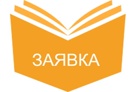 Заявка высылается на E-mail: klenmedia7@yandex.ruНомер контактного телефона: + 7 (968) 010 00 90Просим обратить внимание на полное и грамотное заполнение заявки. Указанные данные будут внесены в программу мероприятия, дипломы участников и грамоты для преподавателей. Обратные электронные адреса и мобильные телефоны просьба указывать в заявках обязательно. Именно на указанные электронные адреса будет выслана программа и необходимая информация.Данная форма заявки заполняется согласно положению Открытого квалификационного международного проекта «Таланты России» сезона 2022-2023 гг. Подавая заявку, Вы соглашаетесь с условиями положения.Информация необходимая для подготовки конкурсаДополнительноОтправка СДЭК из  г. Москвы (оплачивается при получении)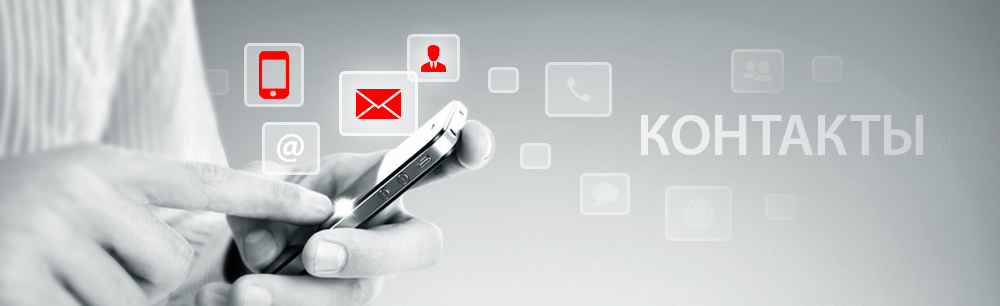 Открытый квалификационного международный проект «Таланты России»121170, РФ, г. Москва, ул. Братьев Фонченко, д. 10, кор. 1, пом. 1, ком. 11 Телефоны:Городской +7 (495) 923 34 44;Мобильные +7 (929) 579 17 53, +7 (968) 010 00 90.
Электронная почта проекта:
klenmedia7@yandex.ruwww.talentsofrussia.ru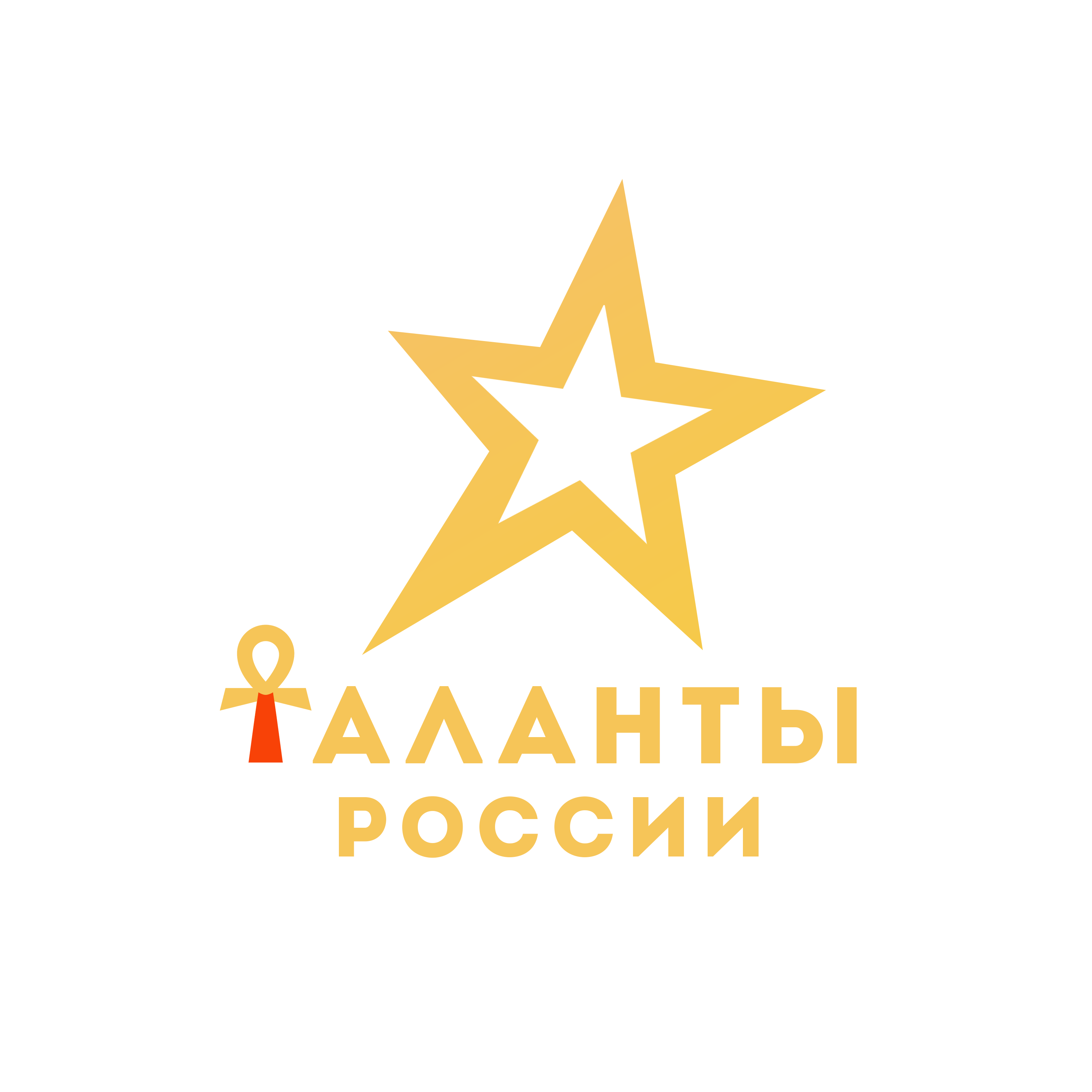 Просьба заполнять этот столбецГород и дата проведения конкурсаФорма участия в конкурсе-фестивале (очно или заочно)Фамилия и имя солиста илиназвание коллективаВозраст (для солиста) иливозрастной диапазон (для коллектива)Количество участников (для коллектива)НоминацияНазвание произведения, авторы, хронометражХудожественный руководитель: Художественный руководитель: Преподаватель: Преподаватель: Концертмейстер: Концертмейстер: Хореограф: Хореограф: Название организации:Город, область:Категория участника/ов (ст. 4 ПОЛОЖЕНИЯ):ФИО, должность, мобильный телефон ответственного лицаE-mail для отправки сценария на согласованиеДубликат кубка (шт.)Дубликат диплома (шт.)Фирменный мерч нового сезона проекта - оплачивается дополнительно (шт.)ФИО получателяКонтактный номер телефона получателяПолный адрес для передачи курьером посылки из рук в рукиУказать адрес желаемого пункта выдачи СДЭКОбласть, населенной пункт, улицу для автоматического подбора пункта выдачи СДЭК